                      FOTBAL  -  4.třída 					NEDĚLE 6.listopadu v 14.00 hodin			KEBLOV		-														     Ratměřice			Poslední letošní domácí fotbalový zápas!!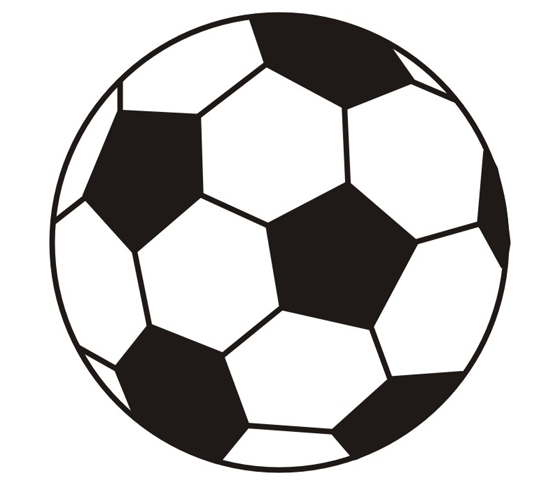 